Número de Socio                   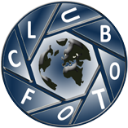 FICHA DE PREINSCRIPCIÓNDATOS DEL PARTICIPANTEDATOS DEL TALLEREnvía este formulario relleno a  info@clubdefoto.esUna vez resuelto el plazo de preinscripciones y organizado los talleres nos pondremos en contacto a través de correo electrónico para formalizar la inscripción y comunicarles el modo de pago.                                ApellidosNIFNombreFecha de nacimientoDirecciónCódigo Postal LocalidadProvinciaTeléfonoMóvilWebe-mailNombre del Taller LocalidadHorario del Taller